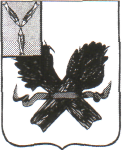 СОВЕТДАВЫДОВСКОГО  МУНИЦИПАЛЬНОГО ОБРАЗОВАНИЯПУГАЧЕВСКОГО МУНИЦИПАЛЬНОГО РАЙОНАСАРАТОВСКОЙ ОБЛАСТИРЕШЕНИЕот 29 июля 2020  года № 104Об          утверждении          Положенияо   порядке   заключения     соглашения о  передаче (принятии)  осуществлениячасти      полномочий      по     решению вопросов   местного   значенияВ соответствии с частью 4 статьи 15 Федерального закона от 6 октября 2003 года № 131-ФЗ «Об общих принципах организации местного самоуправления в Российской Федерации», Бюджетным кодексом РФ, руководствуясь Уставом Давыдовского муниципального образования Пугачевского муниципального района Саратовской области, Совет Давыдовского муниципального образования Пугачёвского муниципального района Саратовской области РЕШИЛ:1. Утвердить Положения о   порядке   заключения     соглашения о  передаче (принятии)  осуществления части      полномочий      по     решению вопросов   местного   значения согласно приложению.        2. Опубликовать настоящее решение в Информационном бюллетене Давыдовского  муниципального образования и разместить на официальном сайте в сети Интернет.        3. Настоящее  Решение вступает в силу со дня его официального опубликования.Глава Давыдовскогомуниципального образования     				                   А.Г. Тарасов               УТВЕРЖДЕНО                                                                                        Решением Совета Давыдовского муниципального образования Пугачёвского муниципального района Саратовской области                                                                                        от 29 июля 2020. № 104Положение о порядке заключения соглашения о передаче (принятии) осуществления части полномочий по решению вопросов местного  значенияОбщие положения         1.1. Настоящее Положение о   порядке   заключения     соглашения о  передаче (принятии)  осуществления части      полномочий      по     решению вопросов   местного   значения разработан в соответствии с частью 4 статьи 15 Федерального закона от 6 октября 2003 года № 131-ФЗ «Об общих принципах организации местного самоуправления в Российской Федерации» (далее - Федеральный закон № 131-ФЗ), Бюджетным кодексом РФ, Уставом Давыдовского муниципального образования Пугачевского муниципального района Саратовской области.         1.2. Органы местного самоуправления Давыдовского муниципального образования Пугачевского муниципального района Саратовской области вправе заключать Соглашения с органами местного самоуправления  Пугачёвского муниципального района Саратовской области  о передаче (принятии) осуществления части своих полномочий за счет межбюджетных трансфертов.         1.3. Формой передачи (принятия) части полномочий по решению вопросов местного значения является соглашение, закрепляющее договоренность сторон по осуществлению взаимодействия в интересах каждой из сторон и интересов населения соответствующего муниципального образования, более эффективного решения вопросов местного значения.         1.4. Соглашение о передаче (принятии) части полномочий имеет силу нормативного правового акта органа местного самоуправления и является правовой формой передачи прав и обязанностей по решению определенного вопроса местного значения между органами местного самоуправления муниципального района и органами местного самоуправления поселения.         1.5. Предметом соглашения является передача (принятие) осуществления части полномочий по решению вопросов местного значения.Компетенция органов местного самоуправлениямуниципального образования          2.1. Совет Давыдовского муниципального образования Пугачевского муниципального района Саратовской области (далее - Совет МО):         - принимает решения о передаче (приеме) части полномочий органами местного самоуправления поселения органам местного самоуправления муниципального района и наоборот;         - принимает муниципальные правовые акты по вопросам осуществления поселением принятых (переданных) полномочий района, если иное не предусмотрено Соглашением о приеме (передаче) полномочий;         - контролирует выполнение принятых решений.         В решении указываются:         - полномочия по решению вопросов местного значения сельского поселения, которые подлежат передаче органам местного самоуправления муниципального района на основе соглашения;         - полномочия по решению вопросов местного значения муниципального района, которые подлежат принятию сельским поселением;         - срок, на который заключается соглашение;         - сведения о передаче финансовых средств, необходимых для осуществления передаваемых полномочий.         2.2. Глава администрации Давыдовского муниципального образования:         - представляет на рассмотрение Совета проект решения о передаче (принятии) осуществления части полномочий по решению вопросов местного значения;         - подписывает соглашение о передаче (принятии) осуществления части полномочий по решению вопросов местного значения.         2.3. Администрация Давыдовского муниципального образования Пугачевского муниципального района Саратовской области (далее – администрация поселения):         - инициирует передачу (прием) части полномочий  муниципальному району  и наоборот;         - заключает Соглашения о передаче (приеме) части полномочий;         - участвует в подготовке проектов (готовит проекты) соглашений о передаче (принятии) осуществления части полномочий по решению вопросов местного значения;         - готовит проект решения Совета о передаче (принятии) осуществления части полномочий по решению вопросов местного значения;         - исполняет заключенные Соглашения о передаче (приеме) части полномочий.3. Передача части полномочий органами местного самоуправления поселений органам местного самоуправления муниципального района         3.1. Инициировать передачу части полномочий поселения могут органы местного самоуправления поселения либо органы местного самоуправления муниципального района.         3.2. Администрация поселения по собственной инициативе, либо рассмотрев инициативу органов местного самоуправления муниципального района в срок не более 1 месяца, готовит проект решения Совета МО о передаче части полномочий. Вместе с проектом решения готовятся: пояснительная записка - заключение администрации поселения.        Соглашения должны быть заключены до внесения на рассмотрение Совета проекта решения о бюджете Давыдовского муниципального образования на очередной финансовый год.         3.3. Глава муниципального образования направляет проект решения о передаче части полномочий на рассмотрение в Совет МО. Совет МО принимает решение о передаче части полномочий органам местного самоуправления муниципального района  и направляет принятое решение на рассмотрение органам местного самоуправления муниципального района. В решении Совета МО указываются: полномочия, которые подлежат передаче; срок, на который заключается Соглашение; порядок заключения Соглашения (в какой срок, кем); сведения о передаче материальных ресурсов, необходимых для осуществления передаваемых полномочий; сведения о финансовых средствах, передаваемых на осуществление полномочий.         3.4. При положительном результате рассмотрения проекта решения Советом МО между органами местного самоуправления  поселения и органами местного самоуправления муниципального района заключается Соглашение. Для разработки его проекта может быть создана рабочая группа с включением равного количества представителей от каждой из сторон. При возникновении разногласий по условиям Соглашения в целях урегулирования возникших разногласий может быть создана согласительная комиссия, состоящая из двух представителей от каждой из сторон Соглашения. Комиссия по итогам своей работы готовит проект Соглашения, максимально учитывающий интересы сторон Соглашения.         3.5. В случае если депутаты Совета МО отклонили проект решения о передаче части полномочий органам местного самоуправления муниципального района, органам местного самоуправления муниципального района, направляется письмо о результатах рассмотрения инициированного ими вопроса.         3.6. Нормативное регулирование вопросов, не отраженных в Соглашении о передаче полномочий, осуществляет Совет МО в рамках своей компетенции по инициативе органов местного самоуправления поселения.         3.7. Контроль за исполнением полномочий, предусмотренных Соглашением, осуществляется путем предоставления поселению ежемесячных, квартальных и годовых отчетов об осуществлении полномочий, использовании финансовых средств (межбюджетных трансфертов) и материальных ресурсов. Периодичность предоставления отчетов определяется Соглашением.         Форма отчетов и порядок их предоставления устанавливаются Соглашением  и являются приложением к Соглашению         3.8. Финансовые средства, необходимые для исполнения полномочий, предусмотренных Соглашением, предоставляются в форме межбюджетных трансфертов.         Ежегодный объем межбюджетных трансфертов, предоставляемых из бюджета поселения для осуществления полномочий, предусмотренных Соглашением, устанавливается в соответствии с расчетом межбюджетных трансфертов, являющимся приложением к Соглашению. Расчет предоставляемых межбюджетных трансфертов осуществляется отдельно по каждому полномочию.         Межбюджетные трансферты, предоставляемые для осуществления полномочий, перечисляются ежемесячно в пределах утвержденных сумм по бюджету поселения.         В случае нецелевого использования межбюджетные трансферты подлежат возврату в бюджет поселения.4. Прием части полномочий органами местного самоуправления поселения от органов местного самоуправления муниципального района         4.1. Инициировать прием части полномочий муниципального района могут органы местного самоуправления поселения либо органы местного самоуправления муниципального района.         4.2. В случае инициативы органов местного самоуправления муниципального района к рассмотрению принимается решение органов местного самоуправления муниципального района, изданное уполномоченным органом в рамках его компетенции.         Принятое решение направляется в адрес администрации поселения и должно содержать следующие сведения: полномочия, которые подлежат передаче; срок, на который заключается Соглашение; порядок заключения Соглашения (в какой срок, кем); сведения о передаче материальных ресурсов, необходимых для осуществления передаваемых полномочий; сведения о финансовых средствах, передаваемых на осуществление полномочий.         4.3. Администрация поселения на основании поступившего решения органов местного самоуправления муниципального района  готовит проект решения Совета МО с приложением заключения администрации поселения. В заключении в обязательном порядке отражаются: необходимость использования дополнительных материальных ресурсов для осуществления принимаемых полномочий, необходимость привлечения кадров для исполнения принимаемых полномочий. Проект решения в Совет представляет Глава администрации сельсовета.         4.4. Принятое Советом МО решение направляется органам местного самоуправления муниципального района.         В случае положительного рассмотрения вопроса о приеме полномочий и поселением и районом органами местного самоуправления поселения и органами местного самоуправления муниципального района заключается Соглашение.         При возникновении разногласий по условиям Соглашения в целях урегулирования возникших разногласий может быть создана согласительная комиссия, состоящая из двух представителей от каждой из сторон Соглашения.         В случае, когда депутаты Совета МО отклонили проект решения о приеме части полномочий, органам местного самоуправления муниципального района  направляется письмо о результатах рассмотрения инициированного ими вопроса.         4.5. Органы местного самоуправления поселения в соответствии с условиями Соглашения и расчетом межбюджетных трансфертов, являющимся приложением к Соглашению, получают из бюджета муниципального района межбюджетные трансферты на реализацию принимаемых полномочий. Расчет межбюджетных трансфертов производится отдельно по каждому принимаемому полномочию.         4.6. Материальные ресурсы, необходимые для реализации принятых полномочий, принимаются по договору безвозмездного пользования в тридцатидневный срок со дня подписания Соглашения.         4.7. Администрация поселения предоставляет органам местного самоуправления муниципального района отчеты об осуществлении полномочий, использовании финансовых средств и материальных ресурсов в сроки и порядке, определенные Соглашением.5. Требования к содержанию Соглашения         5.1. В Соглашении в обязательном порядке указываются:         - предмет (должен содержать указание на вопрос местного значения и конкретные передаваемые полномочия по его решению);         - права и обязанности сторон;         - порядок определения ежегодного объема межбюджетных трансфертов, необходимых для осуществления передаваемых полномочий;         - порядок передачи материальных средств;         - компетенция органов местного самоуправления в осуществлении переданных полномочий;         - контроль за исполнением полномочий;         - срок, на который заключается Соглашение;         - порядок использования материальных ресурсов;         - положения, устанавливающие основания и порядок прекращения его действия, в том числе досрочного;         - финансовые санкции за неисполнение Соглашения;         - порядок внесения изменений и дополнений в Соглашение.         5.2. Соглашение вступает в силу и становится обязательным для органов местного самоуправления района и поселения со дня его подписания.6. Прекращение действия Соглашения         6.1. Соглашение прекращает свое действие с момента истечения срока, на который оно было заключено. В условиях Соглашения может быть предусмотрено продление его действия, в случае если ни одна из сторон не заявила в письменной форме о прекращении действия Соглашения за 2 месяца до окончания срока.         6.2. В случае неисполнения условий Соглашение может быть расторгнуто по инициативе любой из сторон. Уведомление о расторжении Соглашения направляется в письменной форме.7. Порядок использования дополнительных материальных ресурсов 
и финансовых средств, для осуществления переданных полномочий          7.1. Дополнительные финансовые средства на исполнение полномочий (или части полномочий) используются в целях обеспечения исполнения переданных полномочий надлежащим образом в полном объеме и с соблюдением норм законодательства.          7.2. Дополнительные финансовые средства используются в случаях:
          - недостаточности финансовых средств, предоставленных бюджету в виде иных межбюджетных трансфертов на обеспечение передаваемых полномочий (или части полномочий) на текущий финансовый год и увеличение доходной части бюджета за счет роста собственных доходов бюджета (за исключением средств по дополнительным отчислениям и субсидиям).         7.3. Дополнительные финансовые средства используются строго на цели, указанные в соглашении о передаче полномочий, в рамках утвержденного Советом МО Решения о бюджете Давыдовского муниципального образования на очередной финансовый год.          7.4. Кредиторская задолженность по расходам, предусмотренным дополнительным финансированием из бюджета сельского поселения на осуществление переданных полномочий (или части полномочий), на конец текущего финансового года не допускается.